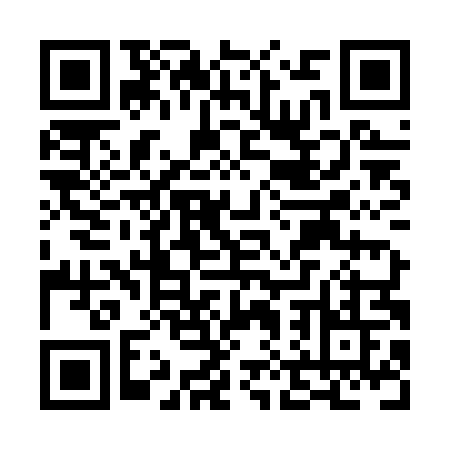 Ramadan times for Greenly's Corners, Ontario, CanadaMon 11 Mar 2024 - Wed 10 Apr 2024High Latitude Method: Angle Based RulePrayer Calculation Method: Islamic Society of North AmericaAsar Calculation Method: HanafiPrayer times provided by https://www.salahtimes.comDateDayFajrSuhurSunriseDhuhrAsrIftarMaghribIsha11Mon6:046:047:241:155:187:077:078:2712Tue6:026:027:221:155:197:087:088:2813Wed6:006:007:201:145:207:097:098:3014Thu5:585:587:181:145:217:117:118:3115Fri5:565:567:161:145:227:127:128:3216Sat5:545:547:151:135:237:137:138:3417Sun5:525:527:131:135:247:147:148:3518Mon5:505:507:111:135:257:167:168:3719Tue5:485:487:091:135:267:177:178:3820Wed5:465:467:071:125:277:187:188:3921Thu5:445:447:051:125:287:207:208:4122Fri5:425:427:031:125:297:217:218:4223Sat5:405:407:021:115:307:227:228:4424Sun5:385:387:001:115:317:237:238:4525Mon5:365:366:581:115:327:257:258:4626Tue5:345:346:561:115:337:267:268:4827Wed5:325:326:541:105:347:277:278:4928Thu5:305:306:521:105:357:287:288:5129Fri5:285:286:501:105:357:307:308:5230Sat5:265:266:481:095:367:317:318:5431Sun5:245:246:471:095:377:327:328:551Mon5:225:226:451:095:387:337:338:572Tue5:205:206:431:085:397:357:358:583Wed5:175:176:411:085:407:367:369:004Thu5:155:156:391:085:417:377:379:015Fri5:135:136:371:085:427:397:399:036Sat5:115:116:361:075:437:407:409:047Sun5:095:096:341:075:437:417:419:068Mon5:075:076:321:075:447:427:429:079Tue5:055:056:301:065:457:447:449:0910Wed5:035:036:281:065:467:457:459:11